Publicado en  el 25/08/2014 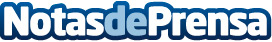 Las agencias de Halcónviajes y Viajes Ecuador cambiarán monedaLas agencias de Halcónviajes cambiarán moneda para tus vacaciones, si tal es tu deseo, cuando contrates un viaje en alguna de ellas. Será gracias a un acuerdo de Globalia con Global Exchange que se hace extensible también a Viajes Ecuador.Datos de contacto:Halcón ViajesNota de prensa publicada en: https://www.notasdeprensa.es/las-agencias-de-halconviajes-y-viajes-ecuador_1 Categorias: Viaje Turismo http://www.notasdeprensa.es